TITRE DE LA PRESENTATIONPrénom Nom1, Prénom Nom co-auteur2, Prénom Nom co-auteur3,41Affiliation 1 (Institut/ Université Entreprise, Département de recherche, Ville, Pays), 2Affiliation 2 (Institut/Université Entreprise, Département de recherche, Ville, Pays), 3Affiliation 3 (Institut/Université Entreprise, Département de recherche, Ville, Pays), 4Affiliation 4 (Institut/Université Entreprise, Département de recherche, Ville, Pays)Objectifs : Lorem ipsum dolor sit amet, consectetuer adipiscing elit. Maecenas porttitor congue massa. Fusce posuere, magna sed pulvinar ultricies, purus lectus malesuada libero, sit amet commodo magna eros quis urna.Nunc viverra imperdiet enim. Fusce est. Vivamus a tellus. Pellentesque habitant morbi tristique senectus et netus et malesuada fames ac turpis egestas. Proin pharetra nonummy pede [1-3].  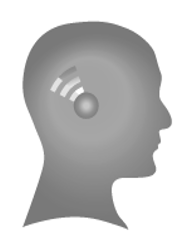 Matériels et Méthodes : Pellentesque habitant mor bi tristique senectus et netus et malesuada fames ac turpis egestas. Proin pharetra nonummy pede. Mauris et orci. Lorem ipsum dolor sit amet, consectetuer adipiscing elit.	(1)Les équations peuvent être citées, Eq(1). Maecenas porttitor congue massa. Fusce posuere, magna sed pulvinar ultricies, purus lectus malesuada libero, sit amet commodo magna eros quis urna. Lorem ipsum dolor sit amet, consectetuer adipiscing elit. Maecenas porttitor congue massa. Fusce posuere, magna sed pulvinar ultricies, purus lectus malesuada libero, sit amet commodo magna eros quis urna. Lorem ipsum dolor sit amet, consectetuer adipiscing elit. Résultats : Nunc viverra imperdiet enim. Fusce est. Vivamus a tellus.Pellentesque habitant morbi tristique senectus et netus et malesuada fames ac turpis egestas. Proin pharetra nonummy pede. Mauris et orci.Lorem ipsum dolor sit amet, consectetuer adipiscing elit. Maecenas porttitor congue massa. Fusce posuere, magna sed pulvinar ultricies, purus lectus malesuada libero, sit amet commodo magna eros quis urna. Lorem ipsum dolor sit amet, consectetuer adipiscing elit. Maecenas porttitor congue massa. Fusce posuere, magna sed pulvinar ultricies, purus lectus malesuada libero, sit amet commodo magna eros quis urna. Conclusion : Nunc viverra imperdiet enim. Fusce est. Vivamus a tellus.Pellentesque habitant morbi tristique senectus et netus et malesuada fames ac turpis egestas. Proin pharetra nonummy pede. Mauris et orci. Maecenas porttitor congue massa. Fusce posuere, magna sed pulvinar ultricies, purus lectus malesuada libero, sit amet commodo magna eros quis urna. Lorem ipsum dolor sit amet, consectetuer adipiscing elit. Références : [1] Lorem G., Ipsum H., Dolor P, Consectetuer adipiscing maecenas porttitor, MRM 2014;11:545-553 [2] Fusce P., Magna P., Purus L., Nunc viverra imperdiet enim, NMR in [3] Reference trois.Remerciements : Projet xxx-xxx